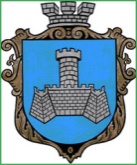 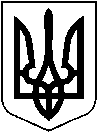 УКРАЇНАХМІЛЬНИЦЬКА МІСЬКА РАДАВІННИЦЬКОЇ ОБЛАСТІВиконавчий комітетР І Ш Е Н Н Я         від «28»  березня 2024 р                                                                           №205    Про розгляд ухвали  Хмільницького  міськрайонногосуду Вінницької області від 20.02.2024 року по справі № 149/----/24     Розглянувши ухвалу  Хмільницького міськрайонного суду  Вінницької області від  20.02.2024 року по справі №  149/---/23 за  позовом    Л. Ю. М. до Л. В.Л., третя особа: орган опіки та піклування виконавчий комітет Хмільницької міської ради Вінницької області про визначення місця проживання дитини та відповідні наявні у справі документи, взявши до уваги пропозицію комісії з питань захисту прав дитини від  12.03.2024 року №4/8,  керуючись ст. 19, 161 Сімейного кодексу України,  ст.ст. 34, 59 Закону України „Про місцеве самоврядування в Україні”, виконком Хмільницької міської радиВИРІШИВ:1.  Надати до Хмільницького міськрайонного суду  Вінницької області по справі № 149/---/23 за  позовом    Л. Ю. М. до Л. В. Л., третя особа: орган опіки та піклування виконавчий комітет Хмільницької міської ради Вінницької області про визначення місця проживання дитини  висновок щодо розв’язання спору (додається).2. Контроль за виконанням цього рішення  покласти на   заступника міського голови з питань діяльності виконавчих органів міської ради Сташка А.В. Міський голова                                                                     Микола ЮРЧИШИН